My STEM Fair Notebookfor an ENGINEERING ProblemName: _______________________________Teacher: _____________________ Class Period: _______Define the ProblemThe goal of an engineering project is to design and construct a prototype that addresses a need or solves a problem.  Begin by thinking about a need or a problem.  Could you design something to address that problem? This does not have to be a unique invention; it could be improving an existing item.  You need to be able to use the engineering design cycle to fulfill your project’s purpose.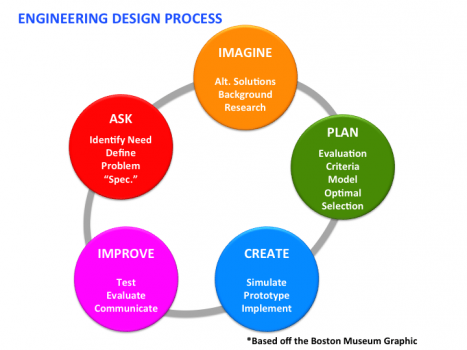 Excellent engineering projects are creative and meaningful.  If you found your idea on the Internet, ask yourself if there is a way to make the project your own.  As you think about your project, make sure your idea is meaningful.  What is the purpose of your project?  Who might it help?Define your problem and describe the purpose of your engineering project in the lines below:Write it in this form: (Who?) needs (what?) because (why?)_______________________________________________________   needs_______________________________________________________  because____________________________________________________________________________________________________________________________________________________________________________________________________________________________________________________________________________________________________________________Background ResearchResearch your topic, finding out everything you possibly can.  What have others found out about your subject area or question?  Before you begin to design your prototype, it is very important that you understand the science behind your topic and your purpose.  The more you know, the better your project will be.  One way to do this is to think of 3 questions that you need to answer before you start to develop your solution.  You are expected to find information from at least three (3) different, credible sources.  Make sure to gather all the information that will be required to create a bibliography while you are researching.  Seek out advice from professionals, go to the library, read books, find magazine articles, look through published studies, or use the Internet.  Pioneer library, which can be accessed through uen.org, is a great place to find published literature on many topics.In the spaces below record the questions you want to answer through research.  Then research the answers to the questions.  Be sure to record your source (website, book, etc.) in the works cited section.Question 1 is the “science behind the project” – is it about Newton’s Laws? Seismic waves? Aerodynamics?Question 1: ___________________________________________________________________Answer 1: _________________________________________________________________________________________________________________________________________________________________________________________________________________________________________________________________________________________________________________________________________________________________________________________________Website title:_____________________Website address: ______________________________Question 2 is finding out about existing solutions to similar problems.Question 2: ___________________________________________________________________Answer 2: _________________________________________________________________________________________________________________________________________________________________________________________________________________________________________________________________________________________________________________________________________________________________________________________________Website title:_____________________Website address: ______________________________Question 3 is about how to make the product?Question 3: ___________________________________________________________________Answer 3: _________________________________________________________________________________________________________________________________________________________________________________________________________________________________________________________________________________________________________________________________________________________________________________________________Website title:_____________________Website address: ______________________________Works Cited/ BibliographyWrite a bibliography for all the sources you used in your research.A bibliography is a list of all the sources you used when answering your research questions.  Sources should be listed in alphabetical order by the author’s last name or by the title, if no author is given.  Use an electronic bibliography generator such as citationmachine.net or the tools in the Gale Research Library to document the websites you visited, articles you read, the people you interviewed, etc.1.  (required)__________________________________________________________________________________________________________________________________________________________2.  (required)__________________________________________________________________________________________________________________________________________________________3.  (required) __________________________________________________________________________________________________________________________________________________________4.   (optional) __________________________________________________________________________________________________________________________________________________________5.   (optional) __________________________________________________________________________________________________________________________________________________________Background Information Synthesize the information that you learned while researching your topic to write a background research paragraphs.  The first paragraph should explain the scientific principle that supports your engineering project. The second paragraph is about similar projects with their solutions (history). The third paragraph is about how to make your project, listing the materials and procedures. The final paragraph is about how your design solutions improve the existing design and how that benefits the user. What is important or significant to mankind, your community, or yourself about this topic?  Why is this project worth doing?Each of your paragraphs should be at least 4 complete sentences. (Topic sentence, information, transition)Paragraph 1Design RequirementsNow that you have a purpose and you have done some research; it is time to create a design goal for your engineering project. Describe your initial ideas about what you will design to address the need. Be specific when you describe your prototype. Include information about the size of your prototype, the materials you will use to build the prototype, and an estimate of the costs. Also, describe how you plan to test (test plan) your prototype. Remember! A design goal needs to include constraints and criteria in order to be defined.  Materials, Equipment, and Costs (include quantities where needed)Your initial ideas on how the design addresses the need, (continued the next page):________________________________________________________________________________________________________________________________________________________________________________________________________________________________________________________________________________________________________________________________________________________________________________________________________________________________________________________________________________________________________________________________________________________________________________________________________________________________________Are there any trade-offs because of materials or costs? List these changes: _________________________________________________________________________________________________________________________________________________________________________________________________________________________________________________________________________________________________________________________________________________________________________________________________Test Plan: How does your product meet the design specifications and other requirements? A test plan will include what data will be collected and how that data will be stored and recorded. A successful test plan includes a record of the verifications of criteria and constraints.Design specifications?____________________________________________________________________________________________________________________________________________________________________________________________________________________________________________________________________________________________________________________Data collected?_________________________________________________________________________________________________________________________________________________________________________________________________________________________________________________________________________________________________________________________________________________________________________________________________Proof of criteria and constraints? ______________________________________________________________________________________________________________________________________________________________________________________________________________________________________________________________________________________________________________________________________________________________________________________________________________________________________________________________________________Brainstorming, Evaluate, and Choose SolutionFill in your design requirements and the names for your possible solutions.  Then use a numerical evaluation scale to rate each solution against each of the requirements and criteria (2 = total meets requirements, 1 = somewhat meets requirements, 0 = does not meet requirements).  Total up each column to see which solution the best would be.Build, Test, RedesignDraw a schematic of your initial idea and label the components. Take pictures to put into your slideshow.After you have tested your design, you will use your findings to complete a redesign of your solution. Use the findings from testing to:Fix any problems that occurred, andFurther polish aspects of the design that were even more successful than you originally thought.To make these changes, look at the answers to the three major questions you asked during testing:Is your user able to overcome the problem by using or interacting with your solution?If the answer is "yes," focus on why the user was successful. What specific aspects of your design helped the user to achieve success? Should those aspects become larger parts of your design? Should you make these features more prominent or more obvious to the user? Consider emphasizing these aspects of your design. Then, in the next round of testing, see if the user is able to achieve success even more quickly and easily.If the answer is "no," focus on the problems that users encountered during testing. What prevented them from achieving success? What changes to your design would eliminate these issues? Make these changes.Does the user ever need to ask you any questions when using or interacting with your solution?If the answer is "yes," focus on the questions that the users asked you. Why did they need to ask you a question? Were they confused? What part of the solution wasn't self-explanatory? You normally wouldn't be there to answer questions, so how can you make sure that the next users won't need to ask the same questions? Make changes that will eliminate these questions.Does the user interact with your solution exactly the way that you intended for them to?If the answer is "no," focus on what the users did that you hadn't intended to happen. Did their unexpected actions make your design more successful or less successful? If less successful, what changes could you make to your design to prevent these unexpected actions? What issues are causing the users to interact differently than intended, and how can you fix those issues? Make these changes.If you have measurable targets for your solution, did you meet them?If your design requirements call for your solution to be better, faster, or cheaper, you should measure the improvement that you made. If you met your targets, great! If not, how can you redesign your solution to improve its performance?Once you have made changes to your design, go back and test again with your users. See if the improvements and changes you made negatively or positively affected your solution. Ask yourself the same three questions again, and then repeat the redesign again. Repeat this test and redesign process as many times as necessary to make your final solution as successful as possible. It may seem like you are doing the same thing over and over again, but with each test and redesign, you are greatly improving your project!Build, Test, RedesignAfter your teacher approves your design goal, it’s time to make your prototype and collect data.  In this section you need to build and refine your prototype.  In your design goal, you proposed a plan for your prototype.  Start by following that plan.  Chances are you will make adjustments as you go along.  Be sure to record the materials that you used to build the prototypes, schematics and plans that you followed.  Record tests you used to evaluate your prototypes, data you collected while testing, and pictures or written descriptions of how you redesigned your protoypes based on tests.  Remember, you need to keep going through the build, test, redesign process until you have developed a prototype or solution to the problem you identified. Take photographs while you are working through the engineering design process.  The pictures should be of the processes and results rather than selfies or posed photographs of yourself.  You may be in the picture if it is showing how you are doing your project.  Don’t take any shortcuts that might produce errors in your data. Your data should also include written observations of what you noticed during the build phase.  What did you see happening?  What was unexpected?  What problems did you encounter?  Describe any patterns or trends you see emerge while doing your work.Data can take two different forms: quantitative and qualitative. Quantitative Data: Numbers or quantities that you can measure (amounts, time, length, etc.) Qualitative Data: Descriptions of observations with adjectives instead of numbers (descriptions of color, photographs, drawings, etc.)Make a data table below for your quantitative data:Variable being tested: __________________________________________________________Unit used: _____________________Write your description and your qualitative data below:_________________________________________________________________________________________________________________________________________________________________________________________________________________________________________________________________________________________________________________________________________________________________________________________________Design SolutionWhen you feel that the prototype has reached its greatest efficiency according to the need or problem, you are ready to develop a detailed description of your design solution.  For this description you should include a picture and/or schematic of your design, materials used to build the prototype, and step-by-step procedures for building the prototype.  Use the box below to draw your schematic and then write your procedure on the following page.Procedure of Final Solution________________________________________________________________________________________________________________________________________________________________________________________________________________________________________________________________________________________________________________________________________________________________________________________________________________________________________________________________________________________________________________________________________________________________________________________________________________________________________________________________________________________________________________________________________________________________________________________________________________________________________________________________________________________________________________________________________________________________________________________________________________________________________________________________________________________________________________________________________________________________________________________________________________________________________________________________________________________________________________________________________________________________________________________________________________________________________________________________________________________________________________________________________________________________________________________________________________________________________________________________________________________________________________________________________________________________________________________________________________________________________________________________________________________________________________________________________________________________________________________________________________________________________________________________________________________________________________________________________________________________________________________________________________________________________________________________________________________________________________________________________________________________________________________________Add more pages, if necessary.ConclusionA conclusion is a place for you to share what you learned through the design process. It also discusses why the results of your project are significant or important.  Your conclusion should contain at least one sentence for each of the following elements:How does the prototype or design solution address the need or problem?Tell how your results and your conclusion relate to facts in your background information.Why is your design solution important?  How can it be applied to real life?What did you learn during the design process (testing and evaluating) that informed your final design solution?Discuss any difficulties or problems or mistakes you might have made during your project. Did everything go as planned?What sources of error could have affected your results?How could your design solution be improved?What new ideas occurred to you while doing the project?  Does what you learned lead to a new problem statement or a new design solution that would answer it?  If so, why would it be important, interesting, or useful to do?Write your answers here after the appropriate number:________________________________________________________________________________________________________________________________________________________________________________________________________________________________________________________________________________________________________________________________________________________________________________________________________________________________________________________________________________________________________________________________________________________________________________________________________________________________________________________________________________________________________________________________________________________________________________________________________________________________________________________________________________________________________________________________________________________________________________________________________________________________________________________________________________________________________________________________________________________________________________________________________________________________________________________________________________________________________________________________________________________________________________________________________________________________________________________________________________________________________________________________________________________________________________________________________________________________________________________________________________________________________________________________________________________________________________________________________________________________________________________________________________________________________________________________________________________________________________________________________________________________________________________________________________________________________________________________________________________________________________________________________________________________________________________________________________________________________________________________Engineering RubricParargraph 2Paragraph 3Parargraph 4Constraints- limitations or restrictions in the designCriteria- the what needs to be or what must be included in the design________________________________________________________________________________________________________________________________________________________________________________________________________________________________________________________________________________________________________QuantityMaterials/Equipment/ToolsCostSolution #3Solution #2Solution #1Design RequirementsRequirement #1:Requirement #2:Requirement #3:Requirement #4:Other CriteriaUse a single rating for your own “nice to haves,” desirable criteria such as:StylishIs the solution simple or clever?SturdinessIs the solution sturdy or unlikely to fail?AestheticsDoes your solution look good?Cost & ResourcesDo you already have the materials or can get them easily?TimeDo you have time to build the solution and refine it?SafetyIs the solution safe to build and use it?Skills RequiredDo you have the skills to build the solution?TotalPrototype #1Prototype #2Label the components parts that you changed from #1.Prototype #3Label the components parts that you changed from #2.TrialPrototype #1Prototype #2Prototype #3123AverageRubricPossible PointsDefine the ProblemAn engineering project would include the problem and the purpose. The active of looking t the world around you to identify a need (you/another person/group of people)5Background Research/Cited SourcesAn excellent research portion of a project will show research was undertaken to help shape the create the design goal and put work into a relevant, real-world need.  Identify questions to ask your target user. An engineering/invention project will show research about the science behind the product, existing solutions to similar problems, and how to make the product and how it will work. Cited sources should include an alphabetized bibliography of the title of websites, articles and people used9Background Information – 4 paragraphsFollowed the guidelines for each paragraph.  20Design RequirementsYour design requirements need to include your criteria and constraints, materials, costs, and tradeoffs.10Brainstorming, Evaluate, and Choose SolutionBrainstorm three solution.  Evaluate the three solutions based on Design Requirements and Other Criteria.  Choose the best solution.10Develop Prototype Solution #1 Develop Prototype Solution 1 solution and sketch, label the components for this prototype, include costs, and test plan.  Build Prototype #1.10Redesign and retestAn engineering/invention project will show schematics with labeling components that changed and assembly information (how new prototype was made different).10Observations and Data CollectionExcellent data will be relevant and to support a conclusion, as well as recorded accurately and precisely, and be presented clearly.  Excellent observations will describe patterns or trends supported by data. An engineering/invention project will show evidence of testing and applications of invention.15Design SolutionIn the engineering project shows refinement and improvement of the solution.  Prototype is an operating solution. Include labeled drawings.15Communicate Results (Conclusion)Report includes discussion and conclusions.  The discussion explains the significance of your report in relation to others’ research.  The conclusion is a short review of what you found designing and testing the prototypes –what worked, what needs to be improved, any sources of error, and does it solve the need of the user.16TOTAL120